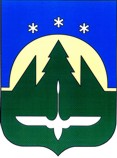 Муниципальное образованиеХанты-Мансийского автономного округа – Югрыгородской округ город Ханты-МансийскПРЕДСЕДАТЕЛЬ ДУМЫ ГОРОДА ХАНТЫ-МАНСИЙСКАПОСТАНОВЛЕНИЕот 21 ноября 2018 года                 	                              	                                     №18Ханты-МансийскОб очередном заседанииДумы города Ханты-Мансийскашестого созыва1.Провести  очередное  заседание  Думы   города    Ханты-Мансийска  шестого  созыва 21 декабря 2018 года в 1000 час.2.Включить в проект повестки дня очередного заседания Думы города Ханты-Мансийска следующие вопросы:2.1.О бюджете города Ханты-Мансийска на 2019 год и на плановый период  2020 и 2021 годов.Вносит Глава города Ханты-Мансийска.2.2.О прогнозном плане (программе) приватизации муниципального имущества на 2019 год.Вносит Глава города Ханты-Мансийска.2.3.О плане работы Думы города Ханты-Мансийска на первое полугодие 2019 года.Вносит Дума города Ханты-Мансийска.2.4.Об утверждении перечня вопросов, поставленных Думой города Ханты-Мансийска перед Главой города Ханты-Мансийска.Вносит Дума города Ханты-Мансийска.2.5.Разное.3.Ответственным за подготовку указанных в пункте 2 настоящего постановления вопросов представить в организационное управление аппарата Думы города Ханты-Мансийска проекты документов, согласованные                               в установленном  порядке, в полном объеме (один экземпляр в оригинале,                один – электронный вариант, пять в копии), заблаговременно до дня заседания комитетов и комиссий, не позднее 10 декабря 2018 года.     4.Проекты документов по вопросам, не указанным  в пункте 2 настоящего постановления, вносятся не позднее 10 декабря 2018 года. 5.В случае неподготовленности вопроса к указанному сроку ответственным представить соответствующую информацию в организационное управление аппарата Думы города Ханты-Мансийска.Председатель Думыгорода Ханты-Мансийска			                                       К.Л. Пенчуков